COMMUNITY SERVICE2016 & 2017Served as Choreographer for the Opening Number, Closing Number & both the Best Actor and Best Actress Medleys for the Dallas Summer Musicals High School Musical Theater Awards competition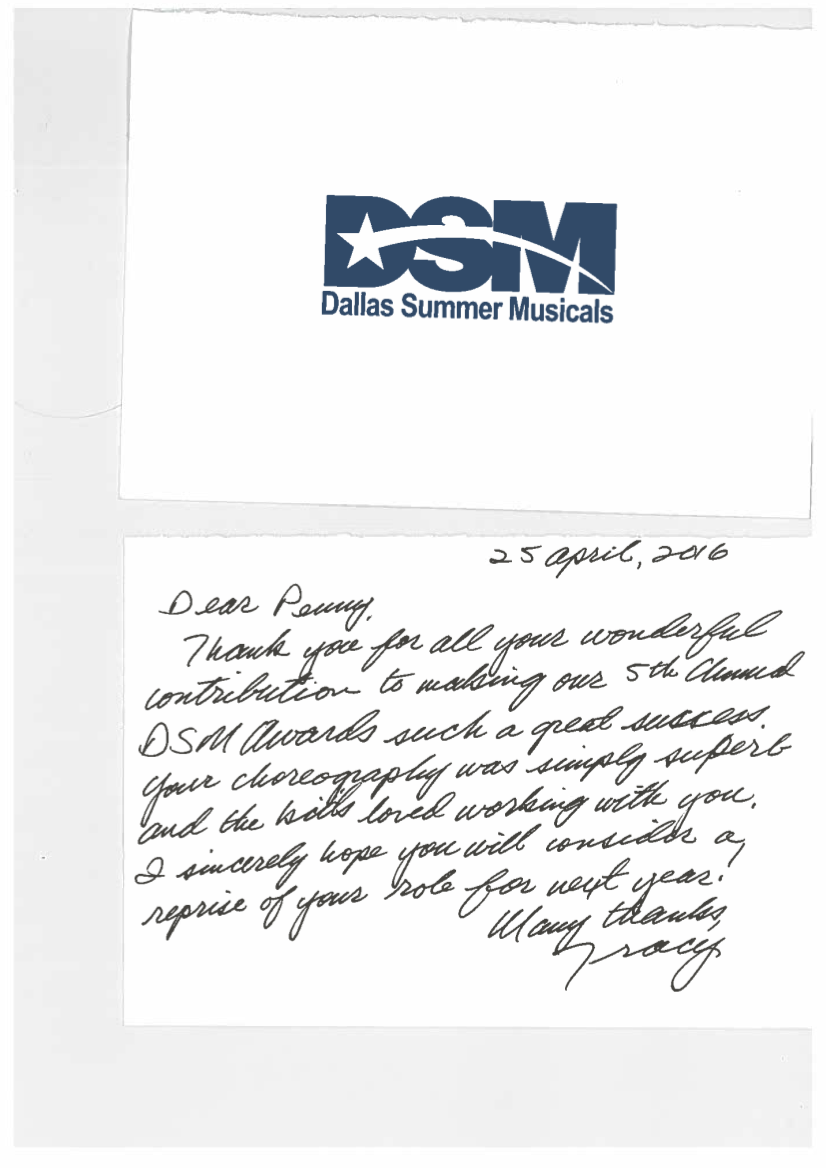 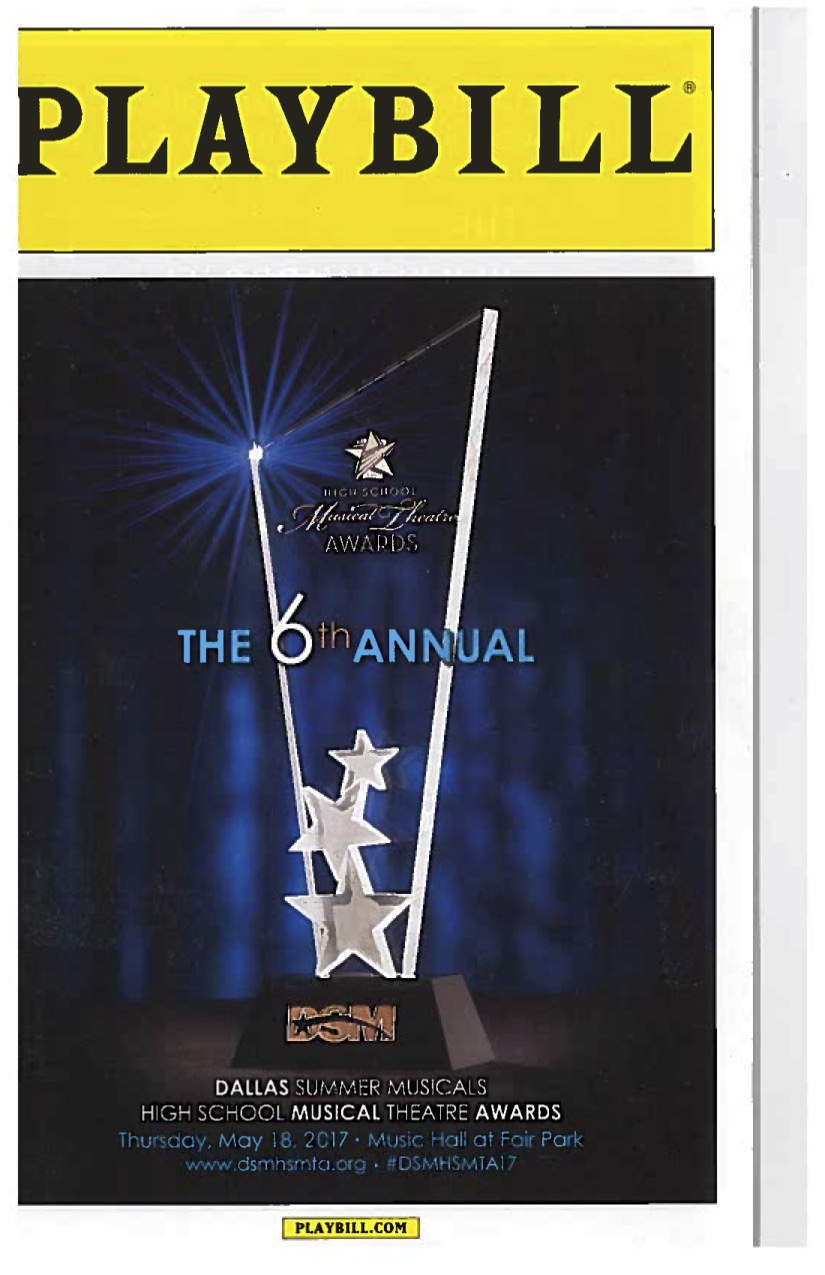 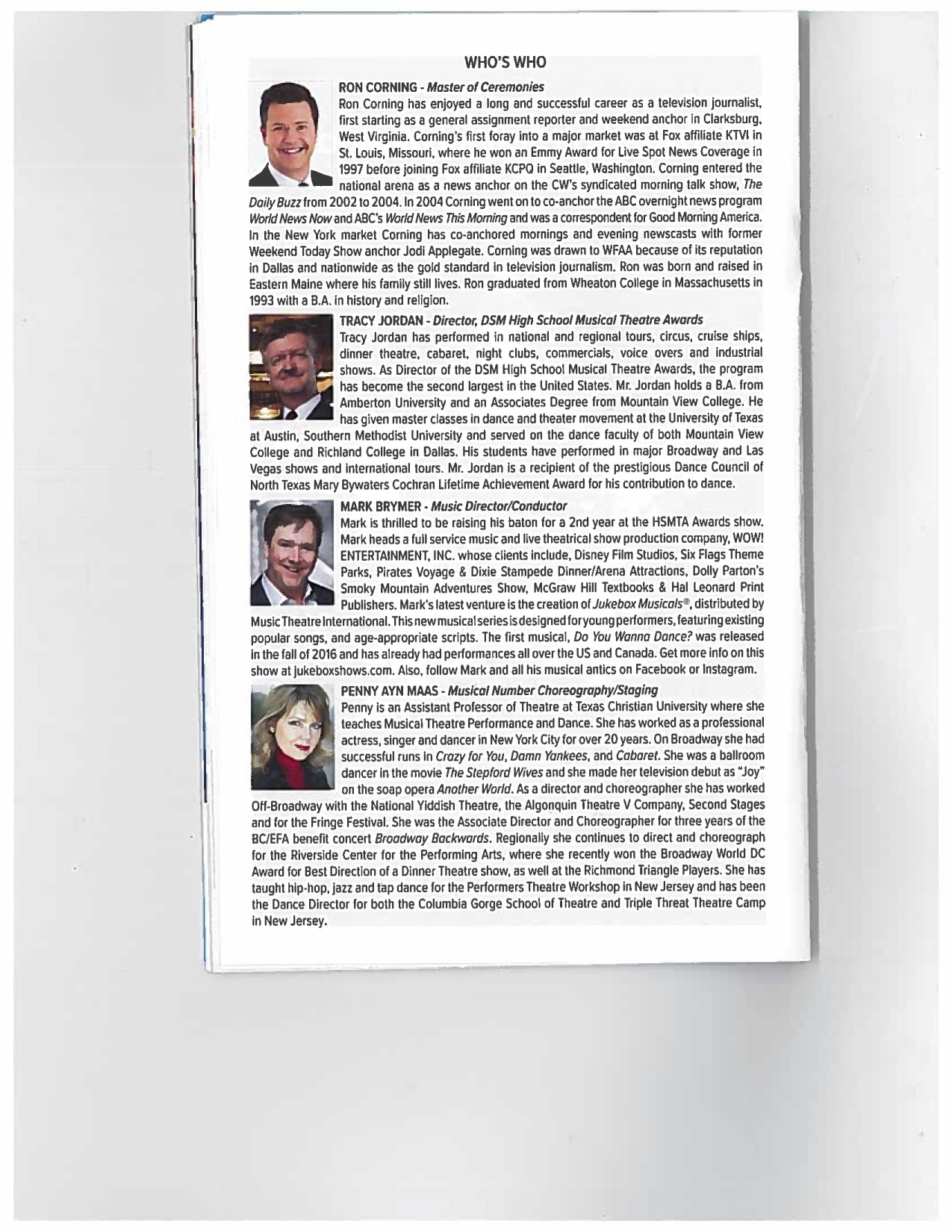 